RESUME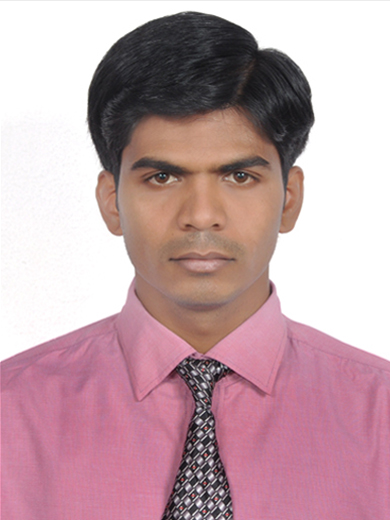 Dr. Shahid, Pharm-D Email id: Shahid.373701@2freemail.com Male : 27yearsVisa type : visit visaVisa validity : 17/12/2017DHA exam : under processCAREER OBJECTIVETo join an organization where I can utilize my skills and goal oriented personality to improve the  reputation of the company on the global stage with the use of the knowledge acquired during my professional experience, as well as during my academic studies.EXPERIENCE:One year of  internship (Pharm-D) in Indian hospital(Owaisi group of hospitals) as clinical pharmacist in hospital setting.Two year experience in retail pharmacy EMPLOYMENT DETAILS :MOHAMMEDIA  MEDICAL HALL                     [ FROM MARCH 2015 to APRIL 2017]      Responsibilities :  Dispensing medicines for healthcareGuide the patient regarding dosage,duration and effect of medicinesDispensing a follow up of routine medical prescription,storage and handling of medicines  Monitor storage,distribution and use of pharmaceuticalsEDUCATION:PROJECT UNDERTAKEN A STUDY ON IMPACT OF HEALTH EDUCATION REGARDING THE USE OF INHALER DEVICES IN BRONCHIAL  ASTHMA AND COPD PATIENTS AND SUBSEQUENT CHANGES IN THEIR PSYCHOLOGICAL STATES IN A TEACHING HOSPITAL.AREA OF INTEREST:Retail pharmacyHospital- Clinical Pharmacy services.Pharmacovigilance&Drug safety.Clinical research coordinator.Pharmaco-epidemiology studies. Pharmacoeconomic studiesTeaching.Medical writing.Patient counseling.HIGHLIGHTSHardworking & punctual.Good verbal & written communication skillsHigh-energy, dependable individual focused on continued professional developmentGood analytical and reasoning skillsGood basic understanding of computersCapable to work independently and manage stress, time effectivelyIndian driving license LANGUAGES KNOWN:English, Urdu,Telugu and Hindi PROFESSIONAL AND CLINICAL PRESENTATIONS PHARMACO-CLINICAL SKILLSKnowledge of contemporary Hospital & clinical pharmacy practice and services including integration of  clinical services , distributive services, education & research activities.Knowledge of Pharmacotherapeutics, Pharmacovigilence, Pharmacoepidemmiology , Pharmacoeconomics, Clinical Toxicology , Clinical Research , Clinical Pharmacokinetics , Clinical pharmacy  & Hospital pharmacy,SOFTWARE SKILLS :Working knowledge with Data base like MICROMEDEX,MEDSCAPE .Sound Knowledge in Microsoft office (Excel, Word,  PowerPoint)Has a sound knowledge to work in different Microsoft & Apple operating systems (windows xp, vista, mac, win 7, Win 8 DP& CP) and Linux operating systems.Data retrieval from various internet portals like Science direct, PubMed, Highwire press Google scholar, etc.DECLARATION :I, hereby declare that all the above mentioned information about me is correct to the best of my knowledge.                                                                                                    			      Shahid YearQualificationBoard/UniversityInstitution%2008-2014Pharm-DPharmacy Council of India (PCI) / Jawaharlal Nehru Technological University (JNTU)Deccan school of pharmacy 70.5%2006-2008Intermediate (science)Board of IntermediateVasu  Junior College, Bodhan Dist:Nizamabad,A.P. India.80.3%2006SSCSecondary School CertificateVijaya Mary High School Bodhan Dist Nizamabad76.8%YearEventInstitution Level ActivityApril 2011National workshop on Professionalism In Pratice- Through Pharm.D EducationRaghavendra Institute Of Pharmaceutical Education And Research, Anantapur, Andhra PradeshNationalParticipated in workshopFebruary 2011Pulse polio immunization programmeDistrict medical and health office, Hyderabad, India.National Immunized children with oral polio vaccines.